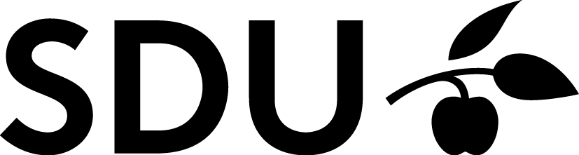 
				PhD School at the Faculty of Business & Social Sciences	
Application for the PhD programmeTitle of vacant position:
Title of vacant position:
Title of vacant position:
Title of vacant position:
Enrolment form:
 PhD Grand (3 years) (4+4) PhD programme (4 years) Enrolment form:
 PhD Grand (3 years) (4+4) PhD programme (4 years) First name:
First name:
Surname:
Surname:
Surname:
Surname:
Address:
Address:
Phone:
Phone:
Phone:
Phone:
Town:
Town:
E-mail:
E-mail:
E-mail:
E-mail:
Country:
Country:
Nationality:
Nationality:
Nationality:
Nationality:
Applicants with Master’s degree:Applicants with Master’s degree:Applicants with Master’s degree:Applicants with Master’s degree:Applicants with Master’s degree:Applicants with Master’s degree:Master’s degree in:(Please enclose transcripts of records)Master’s degree in:(Please enclose transcripts of records)Subject area:Subject area:Subject area:Subject area:Master’s degree awarded by:(Name of University)Master’s degree awarded by:(Name of University)Graduated in:(Date)Graduated in:(Date)Graduated in:(Date)Graduated in:(Date)Applicants without a Master’s degree (4+4 combination):Applicants without a Master’s degree (4+4 combination):Applicants without a Master’s degree (4+4 combination):Applicants without a Master’s degree (4+4 combination):Applicants without a Master’s degree (4+4 combination):Applicants without a Master’s degree (4+4 combination):Bachelor’s degree in:(Please enclose transcripts of records)Bachelor’s degree in:(Please enclose transcripts of records)Subject area:Subject area:Subject area:Subject area:Bachelor degree awarded by:(Name of University)Bachelor degree awarded by:(Name of University)Graduated in:(Date)Graduated in:(Date)Graduated in:(Date)Graduated in:(Date)Average of records:
(Please enclose transcripts of records)Average of records:
(Please enclose transcripts of records)ECTS credits acquired in total:
ECTS credits acquired in total:
ECTS credits acquired in total:
ECTS credits acquired in total:
Subject area:
Subject area:
Subject area:
Subject area:
Subject area:
Subject area:
Department: Department: Department: Department: Department: Department: Project title:
Project title:
Project title:
Project title:
Project title:
Project title:
Information about teaching experience or experience in the dissemination of knowledge:
Information about teaching experience or experience in the dissemination of knowledge:
Information about teaching experience or experience in the dissemination of knowledge:
Information about teaching experience or experience in the dissemination of knowledge:
Information about teaching experience or experience in the dissemination of knowledge:
Information about teaching experience or experience in the dissemination of knowledge:
Have you previously applied for enrolment in a PhD study programme?Have you previously applied for enrolment in a PhD study programme?Have you previously applied for enrolment in a PhD study programme?Have you previously applied for enrolment in a PhD study programme?Have you previously applied for enrolment in a PhD study programme?Have you previously applied for enrolment in a PhD study programme? Yes
 NoIf yes:If yes:Where:Where: Yes
 NoIf yes:If yes:When:When:Credits from academic work and other activities to be transferred to the PhD programme:(Documentation and recommendation from the principal supervisor must be enclosed. Please note that credits transferred to the PhD programme will reduce the period of enrollment)Credits from academic work and other activities to be transferred to the PhD programme:(Documentation and recommendation from the principal supervisor must be enclosed. Please note that credits transferred to the PhD programme will reduce the period of enrollment)Credits from academic work and other activities to be transferred to the PhD programme:(Documentation and recommendation from the principal supervisor must be enclosed. Please note that credits transferred to the PhD programme will reduce the period of enrollment)Credits from academic work and other activities to be transferred to the PhD programme:(Documentation and recommendation from the principal supervisor must be enclosed. Please note that credits transferred to the PhD programme will reduce the period of enrollment)Credits from academic work and other activities to be transferred to the PhD programme:(Documentation and recommendation from the principal supervisor must be enclosed. Please note that credits transferred to the PhD programme will reduce the period of enrollment)Credits from academic work and other activities to be transferred to the PhD programme:(Documentation and recommendation from the principal supervisor must be enclosed. Please note that credits transferred to the PhD programme will reduce the period of enrollment)